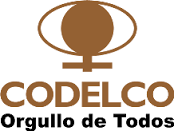 RESUMEN EJECUTIVOLICITACIÓN PÚBLICAETAPA I PRECALIFICACION – 6000003823“SUMINISTRO DE TRANSFORMADORES DE CORRIENTE 110 KV”Septiembre 2017CORPORACIÓN NACIONAL DEL COBRE DE CHILEGERENCIA ABASTECIMIENTOLICITACIÓN PUBLICANº6000003823, REQN. 16UE08R022SUMINISTRO TRANSFORMADORES DE CORRIENTE 110 KVRESUMEN EJECUTIVO1. ALCANCE DEL SERVICIO La Corporación Nacional del Cobre de Chile con su área de Compras para Proyecto de la Dirección Abastecimientole invita a participar en el proceso de Licitación para el Suministro de Transformadores de Corriente de 110 KV,para el Proyecto Reemplazo de Cuatro Interruptores en SS/EE de 110 KV, para la División Chuquicamata. 2. OBJETIVO Seleccionar la mejor oferta técnica-económica que permita la adquisición de Transformadores de Corriente 110 KV.Para llevar a cabo el proyecto se requiere del reemplazo de nueve (9) Transformadores de los cuales seis (6) unidades serán instaladas en la SE K1, para dos líneas de distribución en 100 kV y los tres (3) restantes en la SE Km6, para Transformador de Poder N°1.3. ALCANCE     Suministro:Seis (6) Transformadores de Corriente de 110 KV para Líneas de Distribución en la SE K1.Tres (3) Transformadores de Corriente de 110 KVen la SE Km6,  para Transformadores de Poder N° 1Repuestos para la Puesta en MarchaSupervisión al MontajeSupervisión Puesta en MarchaEl suministro debe incluir el equipamiento completo para los Transformadores de Corriente, con todos los Componentes necesarios para la Instalación, Puesta en Servicio y Operación.4. PLAZO DE ENTREGA El plazo de entrega estimado por el Proyecto es de 120 días para la totalidad de los equipos (suministros).Plazo contado desde el día uno de la adjudicación.Para la ejecución de los servicios de Supervicion al Montaje y Aupervición Puesta en Marcha, se debe considerar un plazo total de 9 meses, durante este plazo el mandante podrá solicitar dichas asistencia en forma separada  hasta totalizar 8 dias para monyaje y 8 dias para PEM. Supervicion al MontajePrimer viaje 4 dias (2 acreditacion + 2 servicios) 1° grupo de transformadores.Segundo y tercer viaje  cada uno de 2 días para el 2°y 3° grupo de transformadores.Supervicion al PEM•	Primer viaje 4 dias (2 acreditacion + 2 servicios) 1° grupo de transformadores.•	Segundo y tercer viaje  cada uno de 2 días para el 2°y 3° grupo de transformadores.Durante los periodos de inactividad del servicios no se considera el pago por concepto de espera.5. RECEPCION ANTECEDENTES DE PRECALIFICACION Y APERTURA DE OFERTAS TECNICAS Y ECONOMICASPara la presente licitación, se establecen las siguientes etapas:- Etapa I:   Precalificación.- Etapa II:  Calificación Oferta Técnica.- Etapa III: Calificación Oferta Económica.La Etapa I de Precalificación  tiene como objetivo calificar las empresas que den cumplimiento a la totalidad de las condiciones establecidas en los formularios de precalificación, preseleccionándose aquellas que cumplan con el 100% de losCriterio de Pre-Calificación.5. 1 PRECALIFICACIONLa evaluación de los antecedentes pre-calificación considera los siguientes aspectos:Podrán continuar en el proceso de licitación aquellosproveedores que cumplan con los requerimientos mínimos solicitados, a las cuales se les enviará un número de licitación para que presenten sus ofertas técnicas y económicas. 6. PARTICIPACIÓN EN EL PROCESO DE LICITACIÓN Esta licitación será realizada a través del Portal de Compras de Codelco, SRM, la plataforma de licitaciones electrónica de Codelco. Podrán participar en esta Licitación aquellos Proponentes que hayan recibido la invitación a través de Portal de Compras de Codelco y que cuenten con el suministro indicado. Si a usted, como proveedor, no le ha llegado la invitación a través de portal, puede solicitar su inclusión en este proceso, al correo del gestor (a) Inés Carrazana M., correoicarr001@codelco.cl  con copia a jgonz003@codelco.clDebe enviar el correo a mas tardar el 02.10..2017, caso contrario podría quedar fuera y será de su entera responsabilidad, dado que este  proceso se rige por un cronograma, que tiene hitos que cumplir.En el correo debe incorporar en asunto el número de la “Licitación 6000003823,  Suministro Transformadores de Corriente 110 KV, además debe indicar razón social y RUT de la empresa.Como se mencionó en el punto anterior, esta licitación será realizada a través de la plataforma electrónica oficial de Codelco, el Portal de Compras, SRM.      Para participar en esta licitación, debe estar registrado en Portal de Compras CODELCO. En caso de no tener actualizado su registro debe contactarse al teléfono +56 2 2818 5765 en horario de Lunes a Viernes de 08:00 a 19:00 hrs o al correo electrónico portalcompras@codelco.cl7. CALENDARIO DEL PROCESO DE PRECALIFICACIONCualquier alteración de este cronograma será comunicado oportunamente vía Portal de Compras a todos Proponentes.EXCLUSIONESCodelco se reserva el derecho de excluir, en cualquier etapa en que se encuentre el proceso, a los proponentes a quienes se les detecte una situación de morosidad, insolvencia, falta de capacidad económica o una actuación laboral o comercial objetable, como por ejemplo, contar con documentos protestados, omitir información financiera, tener demandas ejecutivas, embargos judiciales o deudas previsionales, u otros.Codelco se reserva siempre y en todo caso la facultad y prerrogativa para declarar desierto el presente proceso de licitación, sin necesidad de expresión de causa o motivos, sin derecho para el proponente u oferente a reclamo alguno, renunciando desde ya el ejercicio de todo tipo de acciones administrativas, judiciales o extrajudiciales. En consecuencia, la participación de proponente u oferente en el presente proceso no impone obligación alguna a Codelco, pudiendo ésta libremente declarar desierto el proceso en cualquiera de sus etapas, mientras no haya mediado la adjudicación a través de la correspondiente carta de adjudicación formal emitida por los niveles autorizados. Para tal efecto, se reputa que el proponente u oferente, por el sólo hecho de participar en el presente proceso de licitación, conoce y acepta esta condición, esencial y determinante para su participación en el proceso.Experiencia-CalidadCalificaciónExperiencia del proveedor en soluciones similares con al menos 2 en el sistema eléctrico coordinado por el CEN.Cumple/No cumpleCertificados de Siniestralidad de los dos últimos años (agosto 15 – julio 16 / agosto 16 . julio 17) ..Cumple/No cumpleDeuda Total a Patrimonio <= 4Liquidez Coriente>= 1,0Capital de Trabajo KUS $ 200Patrimonio KUS$ 130.Cumple/No cumpleACTIVIDAD LUGARFECHAHORAPublicación Página WEB de Codelco de informe ejecutivo e Invitación por el Portal de Compras WEB CODELCO PORTAL DE COMPRAS13.09.2017 hasta el 25.09.17A las 17:00 hrs.Recepción de Antecedentes de Precalificación Vía Portal de Compras 04.10.2017Hasta las 15:00 hrs.Resultado de PrecalificacionVía correo electrónico a los proponentes 12.10.2017